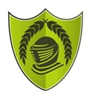 Gusford Primary School Year 6 Long Term PlanAutumn 1Autumn 2Spring 1Spring 2Summer 1Summer 2WritingHoles - Louis Sachar (Writing from different characters' points of view/Comparative writing)Freedom - Catherine Johnson (Character description/Explanation writing)Kensuke's Kingdom - Michael Morpurgo/Greta - Greta Thunberg (Speech and geographical/scientific)Thornhill - Pam Smy/Pat Reeves (Blog/diary writing)Varmints - Marc Craste/Everest - Sangma Francis and Lisk/Feng (Letter)/The Origin of Species - Sebina Radeva (Non-chronological report)A Monster Calls - Patrick Ness/The Graveyard Book - NeilGaiman/Detailed Timeline on Ancient Greece - Ben Hubbard (Historical writing)ReadingHoles - Louis Sachar (Personal journey fiction/dual story)Freedom - Catherine Johnson (Adventure story/hope/culture/racism)Island at the End of Everything - Kiran Millwood Hargrave (Fictional story/family relationships)Goodnight Mr Tom - Michelle Magorian (War story/hope)Goodnight Mr Tom - Michelle Magorian (War story/hope)The Tempest - William Shakespeare (Classic/performance poetry)MathsPlace Value (Week 1-2) Addition, Subtraction, Multiplication, Division (Week 3-6)Addition, Subtraction, Multiplication, Division (Week 1), Fractions (Week 2-5), Converting Units (Week 6)Ratio (Week 1-2), Algebra (Week 3-4) Decimals (Week 5-6)Fractions, Decimals, Percentages (Week 1-2), Area, Perimeter and Volume (Week 3-4), Statistics (Week 5-6)Shape (Week 1-3) Position and Direction (Week 4) Consolidation (Week 5-6)Themed Projects, Consolidation, Problem Solving (Week 1-6)ScienceLiving Things and their Habitats (Biology)Electricity (Physics)Evolution and inheritance (Biology)ChemistryAnimals including Humans (Biology)Light (Physics)History/GeographyCrime and Punishment
(a study of an aspect/theme of British history)A Study of London (Place Knowledge)Ancient Greece
(Ancient Greece and its legacy)Mapping Mountains (Geographical Skills and Field Work)The Battle of Britain and the Blitz
(a local study)Rivers of the UK (Human and Physical Geography)Art/DTMake My Voice Heard (Drawing)Automata Toys
(Mechanisms/
Electrical)Artist Study (Painting and Mixed Media)Come Dine With Me
(Cooking and nutrition)Making Memories (Sculpture and 3D)Waistcoats
(Textiles)REBeliefs and Practices (Islam)Christmas - Mary, Jesus' Mother (Christianity)Beliefs and Meaning (Christianity)Easter - Christianity (Christianity)Enquiry 1 - Year 7-9 (Humanism)Enquiry 1 - Year 9-12 (Humanism)PSHEZones of Regulation and Setting Ground Rules for PSHE/RSEFamilies and RelationshipsCitizenshipEconomic WellbeingHealth and WellbeingSafety and the Changing BodyComputingBletchley Park 1 (Computer systems and networks) Project Evolve: Copyright and OwnershipIntroduction to Python (Programming) Project Evolve: Self-image and IdentifyBig Data 1 (Data Handling) Project Evolve: Online ReputationHistory of Computers (Creating Media) Project Evolve: Privacy and SecurityBig Data 2 (Data Handling) Project Evolve: Manage Online InformationInventing a Product (Skills Showcase) Project Evolve: Online BullyingSpanishLos Planetas
The PlanetsYo en el Mundo
My place in the WorldEn el Colegio
School SubjectsLa fonetica                             Phonics and linguistic learningLos Olimpiadas
The OlympicsLa Comida Sana
Healthy LifestylesPEHockey + FootballBasketball + GymnasticsTag Rugby + DanceFootball + NetballTennis + CricketRounders, Athletics + Sports Day PracticeMusicHey Mr MillerShadows/Composing for ProtestDona Nobic PacemYou to me are everything/Twinkle variationsRace!/Exploring identity through songAme sau vala tara bal